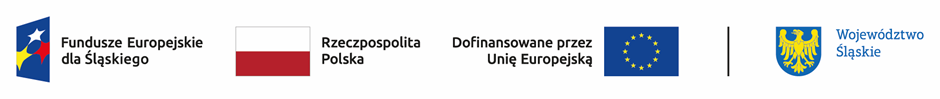 ID projektu OŚWIADCZENIE O CAŁKOWITEJ WARTOŚCI PROJEKTUOświadczam, iż dla projektu nr ……………………………………………………………..pn:……………………………………………………………………………………………….całkowita wartość projektu wynosi:………………………………………………………….Ja, niżej podpisany/a, niniejszym oświadczam, że informacje zawarte w oświadczeniu są zgodne z prawdą. Jestem świadomy/a odpowiedzialności karnej wynikającej z art. 297 Kodeksu karnego, dotyczącej poświadczenia nieprawdy co do okoliczności mającej znaczenie prawne.………………………………podpis osoby/osób 
upoważnionej (-ych) do składania 
oświadczeń w imieniu Beneficjenta….....………………………………………..………..nazwa i adres BeneficjentaMiejscowość, data